Открытка для папыПотребуется: картон (цвет выбирают дети), цветная бумага, фотографии детей. 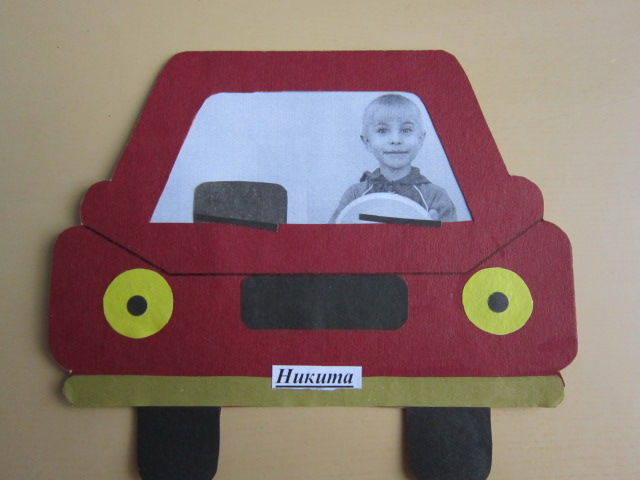 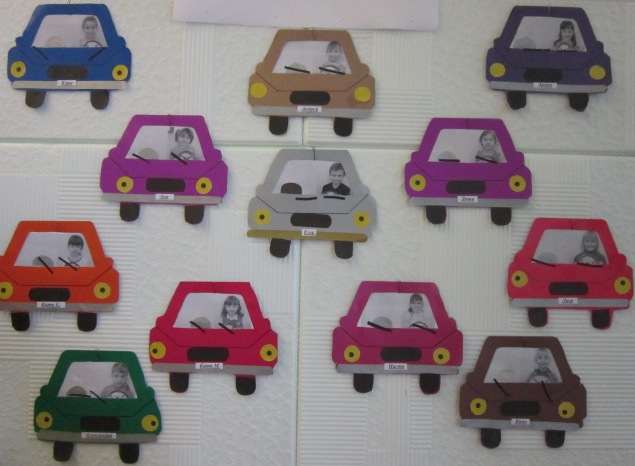 Папы были приятно удивлены.